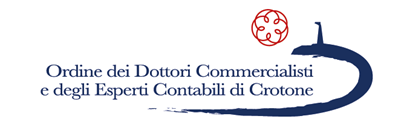 Incontro gratuito di aggiornamento fiscale“TAX PLANNING E CONSULENZA ALLE IMPRESE NELL’ERA DIGITALE E DELL’INNOVAZIONE”Programma:Come aiutare l’imprenditore a trasformare l’idea in valore: nuovi strumenti di finanziamento e agevolazioni fiscali per start-up e PMI innovativeVendere all’estero tramite web: e-commerce diretto e indirettoLa nuova IRI, strumento di tax planningCenni su assegnazione e cessione agevolata beni ai sociRelatore: Dott. Antonio ScaliaDottore Commercialista e docente Master Tributario Euroconference-Tax Consulting FirmLa partecipazione al convegno è gratuita fino a disponibilità di posti in salaPrenotazioni in Segreteria ODCEC oppure a master@taxconsulting.it La partecipazione dà diritto ai crediti formativi ed è valida ai fini della formazione professionale continuaper gli iscritti agli Ordini dei Dottori Commercialisti ed Esperti ContabiliCROTONE – MERCOLEDI’ 4 OTTOBRE 2017dalle ore 15:00 alle 19:00SEDE ODCEC CROTONE  - Via dei Mille 13